Grille évaluation LAEP 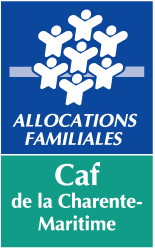 Nom du gestionnaire du Lieu d’Accueil Enfants Parents :____________________________Adresse du gestionnaire : _____________________________________________________Adresse(s) du lieu d’accueil enfants parents (si différent du gestionnaire) :_____________________________________________________________________________________________________________________________________________________Téléphone :							Mail : Nom des accueillants, formation d’origine et statut :  Nom de la personne chargée de la supervision ou analyse de pratique :Analyse quantitative :Nombre d’heures annuelles d’ouverture public :___________________________Jour(s) et horaires : __________________________________________________Nombre d’heures annuelles d’heures d’organisation : Nombre d’accueillants par séance, organisation de l’équipe d’accueillants (réunion entre accueillants, binômes.. )  : __________________________________________________________________________________________________________________________________________Fréquentation des familles :Nombre Enfants Nombre Adultes accompagnant Nombre total de familles différentes : ______________________________________________________Nombre total d’enfants différents : ________________________________________________________Nombre de familles nouvelles dans l’année : ________________________________________________Nombre d’enfants nouveaux dans l’année : _________________________________________________Eléments explicatifs sur la fréquentation des familles (en termes de rythme moyen de fréquentation des familles, d’évolution…) : Analyse qualitative :Organisation des séances : description d’une séance « type » : Fonctionnement du LAEP : règlement intérieur, participation des familles, …Effets observés sur les enfants et les parents accueillis en LAEPFacteurs facilitant le bon fonctionnement du LAEP Freins et obstacles au fonctionnement du LAEP Partenariat du LAEP, instances de pilotage (nature du partenariat)Les outils de communication pour le LAEP (nature des outils utilisés, efficacité des actions de communication, par quel biais les familles sont venus au LAEP ? quels besoins en termes de communication ?)Participation au réseau des LAEP ?  Commentaires Observations les plus significatives, évolutions constatées, Perspectives envisagées, réajustements, formation… Nom Prénom Formation d’origine Formation à la posture d’accueillants (date, organisme)  Statut (bénévole, professionnel)Nombre heures intervention par semaineNom Prénom Formation et diplôme  Nombre heures supervision annuelles et nombre de séances  Préparation, debriefing, rangement Réunion service, mise en réseau, partenariatAnalyse de la pratique ou supervision Itinérance Nombre total heures organisation Total A naître 0-1 an 1-2 ans2-3 ans 3-4 ans 4-6 ans Mère Père Couple parentalGrands- parents ou autre lien famille, Autre (précisez)